Klinnikov ValentynExperience:Position applied for: 4th EngineerDate of birth: 29.01.1996 (age: 21)Citizenship: UkraineResidence permit in Ukraine: YesCountry of residence: UkraineCity of residence: OdessaContact Tel. No: +38 (093) 931-41-40E-Mail: valiksailor1996@mail.ruSkype: valik klinnikovU.S. visa: Yes. Expiration date 19.06.2019E.U. visa: NoUkrainian biometric international passport: Not specifiedDate available from: 06.01.2017English knowledge: GoodMinimum salary: 1000 $ per monthPositionFrom / ToVessel nameVessel typeDWTMEBHPFlagShipownerCrewingEngine Cadet08.09.2016-30.11.2016E.R. BavariaBulk Carrier170000MAN B&W-LiberiaE.R.&mdash;Engine Cadet02.12.2015-22.05.2016van irisCar Carrier44000sulzer 6rta6213700panamaolivia ltd.alfa navigationEngine Cadet09.06.2014-18.12.2014hoegh masanCar Carrier44000man b&w 7s60mc13900singaporehoegh autolineralfa navigation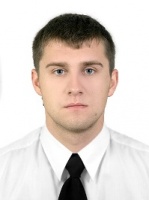 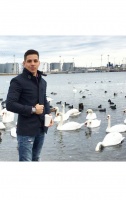 